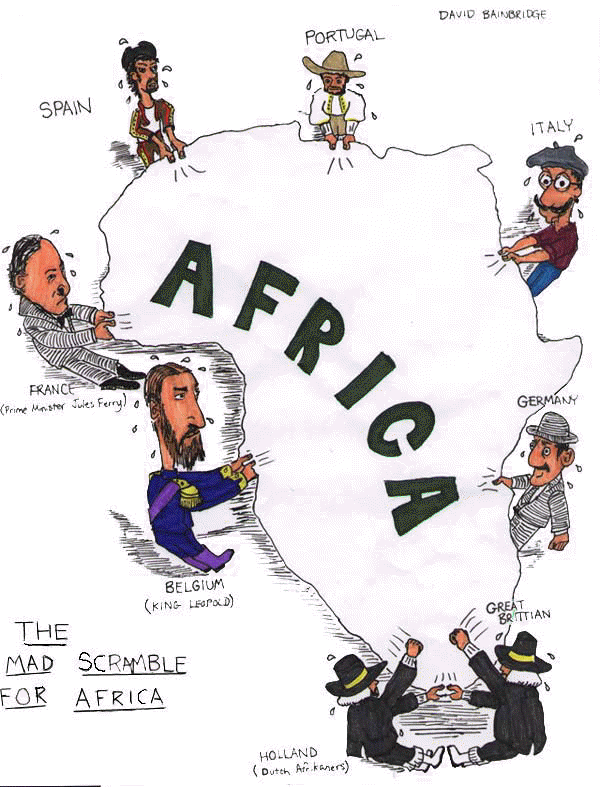 Colonialism and Post-Colonialism in AfricaVOCABULARY CROWD-SOURCINGMethod and ProcedureIn Vocabulary Crowd-Sourcing, you begin by putting the vocabulary terms up on butcher or chart paper around the room, with lines under the terms.  Put one term on each piece of butcher paper or large piece of chart paper.  Then, tell students that they should put one bullet point that represents what they know about that term, or how they would define that term, under two of the terms around the room.  So every student should write one bullet point for each of two terms.  Then, go through what they come up with, removing what's inaccurate (by crossing it out) and circling what's both accurate and essential, and adding what is missing but needed (from your definitions).   Vocabulary Terms	African Nationalism	Bad Faith	Colonialism	Cultural Assimilation	De-colonialization	Economic Factors	Ethnicization	Exploit	Geopolitical	Humanitarian	Hypocrisy	Imperialism 	Rapacious